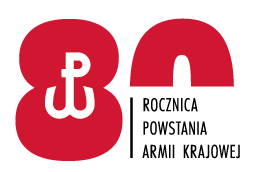 Jednostka Wojskowa nr 4101 					                                                                                     Lubliniec, dnia 04.07.2022 r.ul. Sobieskiego 35, 42-700 LubliniecNr spr. 56/2022I N F O R M A C J A Z OTWARCIA OFERTDziałając na postawie art. 222 ust. 5 ustawy z dnia 11 września 2019 r. Prawo zamówień publicznych (Dz.U. 2021 r,. poz. 1129 z późn. zm.),Zamawiający przekazuje informację z otwarcia ofert w postępowaniu na „ Dostawa sprzętu sportowego oraz odzieży sportowej dla JW. 4101 w Lublińcu – nr spr. 56/2022„Do upływu terminu składania ofert, tj. do dnia 04 lipca 2022 r. do godziny 09:00 zostały złożone następujące oferty:Zadanie nr 1 :Zadanie nr 2 :Zadanie nr 3 :Zadanie nr 4 :dowódcaJednostki Wojskowej 4101w Lublińcu_________________________                                                                                              			                        				           płk Wojciech DANISIEWICZLp.Firma (nazwa) lub nazwisko oraz adres wykonawcyCena:Lp.Firma (nazwa) lub nazwisko oraz adres wykonawcyCena:1.GM TRADE S.C. Grzegorz Surman, Monika Fornalczykul. Klonowa 2,66-010 Nowogród Bobrzański12 636,44 zł2.PH Remix Remigiusz Sieczkośul. Reymonta 4/16,44-194 Knurów82,41 zł     * kwota przepisana z załącznika nr 4 do 
SWZ 3.Biegosfera Sp. Z.O.O.ul. Okrężna 8,44-100 Gliwice11 370,24 złLp.Firma (nazwa) lub nazwisko oraz adres wykonawcyTermin realizacji zamówienia :Lp.Firma (nazwa) lub nazwisko oraz adres wykonawcyTermin realizacji zamówienia :1.PH Remix Remigiusz Sieczkośul. Reymonta 4/16,44-194 Knurów54 950,25 zł2. Biegosfera Sp. Z.O.O. ul. Okrężna 8,44-100 Gliwice47 914,65 złLp.Firma (nazwa) lub nazwisko oraz adres wykonawcyTermin realizacji zamówienia :Lp.Firma (nazwa) lub nazwisko oraz adres wykonawcyTermin realizacji zamówienia :1.GM TRADE S.C. Grzegorz Surman, Monika Fornalczykul. Klonowa 2,66-010 Nowogród Bobrzański78 885,41 zł2. PH Remix Remigiusz Sieczkośul. Reymonta 4/16,44-194 Knurów87 243,90 zł3.Biegosfera Sp. Z.O.O. ul. Okrężna 8,44-100 Gliwice80 847,90 złLp.Firma (nazwa) lub nazwisko oraz adres wykonawcyTermin realizacji zamówienia :Lp.Firma (nazwa) lub nazwisko oraz adres wykonawcyTermin realizacji zamówienia :1.PH Remix Remigiusz Sieczkośul. Reymonta 4/16,44-194 Knurów                                                                          15,99 zł      * kwota przepisana z załącznika nr 4 do 
SWZ2. Biegosfera Sp. Z.O.O. ul. Okrężna 8,44-100 Gliwice12 447,60 zł